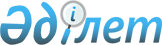 О внесении изменений и дополнений в приказ Министра внутренних дел Республики Казахстан от 30 мая 2015 года № 495 "Об утверждении регламентов государственных услуг "Регистрация и выдача разрешения иностранцам и лицам без гражданства на постоянное жительство в Республике Казахстан", "Выдача удостоверений лицам без гражданства и видов на жительство иностранцам, постоянно проживающим в Республике Казахстан", "Регистрация приема и выхода из гражданства Республики Казахстан", "Присвоение и продление статуса беженца в Республике Казахстан"
					
			Утративший силу
			
			
		
					Приказ Министра внутренних дел Республики Казахстан от 16 сентября 2019 года № 799. Зарегистрирован в Министерстве юстиции Республики Казахстан 24 сентября 2019 года № 19409. Утратил силу приказом Министра внутренних дел Республики Казахстан от 30 марта 2020 года № 265.
      Сноска. Утратил силу приказом Министра внутренних дел РК от 30.03.2020 № 265 (вводится в действие по истечении десяти календарных дней после дня его первого официального опубликования).
      ПРИКАЗЫВАЮ:
      1. Внести в приказ Министра внутренних дел Республики Казахстан от 30 мая 2015 года № 495 "Об утверждении регламентов государственных услуг "Регистрация и выдача разрешения иностранцам и лицам без гражданства на постоянное жительство в Республике Казахстан", "Выдача удостоверений лицам без гражданства и видов на жительство иностранцам, постоянно проживающим в Республике Казахстан", "Регистрация приема и выхода из гражданства Республики Казахстан", "Присвоение и продление статуса беженца в Республике Казахстан" (зарегистрирован в Реестре государственной регистрации нормативных правовых актов за № 11632, опубликован 29 июля 2015 года в информационно-правовой системе "Әділет") следующие изменения и дополнения:
      заголовок изложить в следующей редакции:
      "Об утверждении регламентов государственных услуг "Выдача разрешения иностранцам и лицам без гражданства на постоянное жительство в Республике Казахстан", "Выдача удостоверений лицам без гражданства и видов на жительство иностранцам, постоянно проживающим в Республике Казахстан", "Регистрация приема, восстановления и выхода из гражданства Республики Казахстан", "Присвоение и продление статуса беженца в Республике Казахстан";
      в регламенте государственной услуги "Выдача разрешения иностранцам и лицам без гражданства на постоянное жительство в Республике Казахстан", утвержденном указанным приказом:
      дополнить пунктом 2-1 следующего содержания:
      "2-1. Прием заявления осуществляется, через:
      1) услугодателя;
      2) услугодателя в некоммерческом акционерном обществе "Государственная корпорация "Правительство для граждан" (далее – Государственная корпорация);
      Выдача результата осуществляется:
      1) услугодателем;
      2) через Государственную корпорацию.";
      пункт 8 изложить в следующей редакции:
      "8. В процессе оказания государственной услуги задействованы следующие структурно-функциональные единицы (далее – СФЕ):
      1) сотрудник отдела (отделения, группы) миграционной службы городского (районного) органа внутренних дел (далее – ГОРОВД);
      2) сотрудник Управления миграционной службы Департамента полиции областей, городов республиканского значения и столицы (далее – УМС ДП);
      3) начальник, заместитель начальника Департамента полиции (далее - ДП) либо ГОРОВД по месту рассмотрения материалов.";
      пункт 12 исключить:
      дополнить Главой 4 следующего содержания:
      "Глава 4. Описание порядка взаимодействия с Государственной корпорацией и (или) иными услугодателями, а также порядка использования информационных систем в процессе оказания государственной услуги.
      12. В процессе оказания государственной услуги участвуют:
      услугополучатель;
      сотрудник ОМС;
      сотрудник УМС;
      работник государственной корпорации.
      13. Полная информация о порядке оказания государственной услуги и необходимых документах, а также образцы их заполнения располагаются на Интернет-ресурсах: Министерства - www.mvd.gov.kz в разделе "О Министерстве", подразделе "Веб-ресурсы структурных подразделений Министерства внутренних дел Республики Казахстан", Департаментов полиции областей, городов республиканского значения и столицы, а также в официальных источниках информации и на стендах, расположенных в подразделениях миграционной службы.";
      приложение 1 изложить в новой редакции согласно приложению 1 к настоящему приказу;
      в регламенте государственной услуги "Регистрация приема, восстановления и выхода из гражданства Республики Казахстан":
      пункт 12 изложить в следующей редакции:
      "12. Полная информация о порядке оказания государственной услуги и необходимых документах, а также образцы их заполнения располагаются на Интернет-ресурсах: Министерства - www.mvd.gov.kz в разделе "О Министерстве", подразделе "Веб-ресурсы структурных подразделений Министерства внутренних дел Республики Казахстан", Департаментов полиции областей, городов республиканского значения и столицы, а также в официальных источниках информации и на стендах, расположенных в подразделениях миграционной службы.";
      правый верхний угол приложения 2 изложить в следующей редакции:
      в регламенте государственной услуги "Присвоение и продление статуса беженца в Республике Казахстан":
      пункт 11 изложить в следующей редакции:
      "11. Полная информация о порядке оказания государственной услуги и необходимых документах, а также образцы их заполнения располагаются на Интернет-ресурсах: Министерства - www.mvd.gov.kz в разделе "О Министерстве", подразделе "Веб-ресурсы структурных подразделений Министерства внутренних дел Республики Казахстан", Департаментов полиции областей, городов республиканского значения и столицы, а также в официальных источниках информации и на стендах, расположенных в подразделениях миграционной службы.".
      Сноска. Пункт 1 с изменениями, внесенными приказом Министра внутренних дел РК от 30.03.2020 № 266 (вводится в действие по истечении десяти календарных дней после дня его первого официального опубликования).


      2. Комитету миграционной службы Министерства внутренних дел Республики Казахстан обеспечить:
      1) государственную регистрацию настоящего приказа в Министерстве юстиции Республики Казахстан;
      2) размещение настоящего приказа на интернет-ресурсе Министерства внутренних дел Республики Казахстан;
      3) в течение десяти рабочих дней после государственной регистрации настоящего приказа в Министерстве юстиции Республики Казахстан представление в Юридический департамент Министерства внутренних дел Республики Казахстан сведений об исполнении мероприятий, предусмотренных подпунктами 1) и 2) настоящего пункта.
      3. Контроль за исполнением настоящего приказа возложить на курирующего заместителя министра внутренних дел Республики Казахстан и Комитет миграционной службы (Кабденов М.Т.) Министерства внутренних дел Республики Казахстан.
      4. Настоящий приказ вводится в действие по истечении десяти календарных дней после дня его первого официального опубликования. Схема взаимосвязи между логической последовательностью административных действий в процессе оказания государственной услуги и СФЕ
      Таблица 1.
      продолжение таблицы 1
      продолжение таблицы 1 Схема взаимосвязи между логической последовательностью административных действий в процессе оказания государственной услуги и СФЕ
      Сноска. Приложение 2 исключено приказом Министра внутренних дел РК от 30.03.2020 № 266 (вводится в действие по истечении десяти календарных дней после дня его первого официального опубликования). Схема взаимосвязи между логической последовательностью административных действий в процессе оказания государственной услуги и СФЕ в ускоренном порядке до семи рабочих дней
      Сноска. Приложение 3 исключено приказом Министра внутренних дел РК от 30.03.2020 № 266 (вводится в действие по истечении десяти календарных дней после дня его первого официального опубликования).
					© 2012. РГП на ПХВ «Институт законодательства и правовой информации Республики Казахстан» Министерства юстиции Республики Казахстан
				"Приложение № 2 к регламенту
государственной услуги
"Регистрация приема,
восстановления и выхода из
гражданства Республики Казахстан";
      Министр внутренних дел 
Республики Казахстан генерал-лейтенант полиции 

Е. Тургумбаев
Приложение 1
к приказу Министра
внутренних дел
Республики Казахстан
от 16 сентября 2019 года № 799Приложение 1
к Регламенту государственной услуги
"Выдача разрешений
иностранцам и лицам без
гражданства на постоянное
жительство в Республике Казахстан"
Действия основного процесса (хода, потока работ)
Действия основного процесса (хода, потока работ)
Действия основного процесса (хода, потока работ)
Действия основного процесса (хода, потока работ)
1
№ действия (хода, потока работ)
1
2
2
Наименование СФЕ
ОВД, Государственная корпорация
ОВД, Государственная корпорация
3
Наименование действия (процесса, процедуры, операции) и их описание
Прием и проверка пакета документов заявителя
Формирование дела и направление его в УМС
4
Форма завершения (данные, документ, организационно-распорядительное решение)
Регистрация в журнале и выдача талона о получении
Сопроводительное письмо
5
Сроки исполнения
30 минут
3 дня
Действия основного процесса (хода, потока работ)
Действия основного процесса (хода, потока работ)
Действия основного процесса (хода, потока работ)
Действия основного процесса (хода, потока работ)
Действия основного процесса (хода, потока работ)
1
3
4
5
6
2
УМС
ДКНБ
УКПССУ
УМС
3
Проверка в ДКНБ посредством Единой информационной системы "Беркут" в подсистеме "Беркут-МВД" и УКПССУ
Согласование материалов 
Проверка заявителя по специальным учетам
Вынесение мотивированного заключения о возможности постоянного проживания в Республике Казахстан, направление руководству ДП
4
Посылка запроса
Ответ в УМС посредством Единой информационной системы "Беркут" в подсистеме "Беркут-МВД"
Ответ в УМС
Мотивированное заключение
5
3 дня
30 дней
15 дней
7 дней
Действия основного процесса (хода, потока работ)
Действия основного процесса (хода, потока работ)
Действия основного процесса (хода, потока работ)
Действия основного процесса (хода, потока работ)
Действия основного процесса (хода, потока работ)
1
7
8
9
10
2
Руководство ДП
УМС
ОВД, Государственная корпорация
ОВД, Государственная корпорация
3
Проверка материалов дела, утверждение заключения о возможности постоянного проживания в Республике Казахстан
Уведомление заявителя о результатах вынесенного заключения.

При отрицательном решении направление заявителю письменного мотивированного отказа
Выдается разрешение на постоянное проживание в Республике Казахстан/либо отказ в выдаче разрешения
Постановка на регистрационный учет
4
Утверждение заключения
Уведомление заявителя
Выдача разрешения 
Регистрация посредствам информационной системы "Регистрационный пункт "Документирование и регистрация иностранцев"
5
10 дней
3 дня
10 минут
10 минутПриложение 2
к приказу Министра
внутренних дел
Республики Казахстан
от 16 сентября 2019 года № 799Приложение 3
к приказу Министра
внутренних дел
Республики Казахстан
от 16 сентября 2019 года № 799